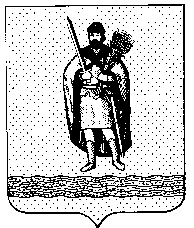 Муниципальное образование – ОКСКОЕ СЕЛЬСКОЕ ПОСЕЛЕНИЕ РязанскОГО муниципальнОГО районА Рязанской областиАДМИНИСТРАЦИЯ МУНИЦИПАЛЬНОГО ОБРАЗОВАНИЯ –ОКСКОЕ СЕЛЬСКОЕ ПОСЕЛЕНИЕ РЯЗАНСКОГО МУНИЦИПАЛЬНОГО РАЙОНА РЯЗАНСКОЙ ОБЛАСТИПОСТАНОВЛЕНИЕот «14» декабря 2016 г.						            	 	№ 99«О внесении изменений в постановление администрации муниципального образования – Окское сельское поселениеРязанского муниципального района Рязанской области от 16.01.2013 г. № 04 «Об утверждении административного регламентаоказания муниципальной услуги «Присвоение (изменение) адреса объекта недвижимости в границах поселения»В соответствии с Федеральным законом от 06.10.2003 № 131-ФЗ  «Об общих принципах организации местного самоуправления», принимая во внимание экспертное заключение Министерства по делам территориальных образований и общественных объединений Рязанской области, руководствуясь Уставом муниципального образования – Окское сельское поселение Рязанского муниципального района, администрация муниципального образования – Окское сельское поселение Рязанского муниципального района Рязанской областиП О С Т А Н О В Л Я Е Т:1. Внести в постановление администрации муниципального образования – Окское сельское поселение Рязанского муниципального района Рязанской области от 16.01.2013 г. № 04 «Об утверждении административного регламента оказания муниципальной услуги «Присвоение (изменение) адреса объекта недвижимости в черте населенных пунктов  сельского поселения» следующее изменение: 1.1. Наименование настоящего постановления изложить в редакции:«О внесении изменений в постановление администрации муниципального образования – Окское сельское поселение Рязанского муниципального района Рязанской области от 16.01.2013 г. № 04 «Об утверждении административного регламента оказания муниципальной услуги «Присвоение (изменение) адреса объекта недвижимости в границах поселения»;1. 2. По всему тексту Административного регламента и во всех его приложениях вместо слов «в границах населенных пунктов» читать слова «в границах поселения».2. Опубликовать настоящее постановление в «Информационном вестнике муниципального образования – Окское сельское поселение» и на официальном Интернет-сайте администрации Окского сельского поселения.3. Настоящее постановление вступает в силу с момента его официального опубликования.4. Контроль за выполнением настоящего постановления возложить на специалиста по связям с общественностью администрации Попруга Л.А.Глава администрации    							А.В. ТрушинПриложение к постановлению администрации муниципального образования – Окское сельское поселениеРязанского муниципального районаРязанской области от «14» декабря 2016 № 99                                 Административный регламент предоставления муниципальной услуги по присвоению (изменению) адресов объектам недвижимости в границах окского сельского поселения РЯЗАНСКОГО МУНИЦИПАЛЬНОГО РАЙОНА РЯЗАНСКОЙ ОБЛАСТИОБЩИЕ  ПОЛОЖЕНИЯАдминистративный регламент предоставления муниципальной услуги по присвоению (изменению) адресов объектам недвижимости в Окское сельского поселения (далее – административный регламент) определяет сроки и последовательность действий (административных процедур) по присвоению (изменению) адресов объектам недвижимости в в Окское сельского поселения (далее по тексту - присвоение (изменение) адреса).1. Административный регламент предоставления муниципальной услуги по присвоению (изменению) адресов объектам недвижимости в границах населенных пунктов Окского сельского поселения (далее – Административный регламент) разработан в целях повышения качества исполнения и доступности результата предоставления муниципальной услуги по присвоению (изменению) адресов объектам недвижимости в границах Окского - сельского поселения (далее – муниципальная услуга), создания комфортных условий для участников отношений, возникающих при предоставлении муниципальной услуги, и определяет сроки и последовательность действий (административных процедур) по присвоению (изменению) адресов объектам недвижимости в Окское сельского поселения (далее по тексту - присвоение (изменение) адреса)2. В целях настоящего Административного регламента применяются следующие понятия:муниципальная услуга, предоставляемая органом местного самоуправления (далее – муниципальная услуга) – деятельность по реализации функций органа местного самоуправления, которая осуществляется по запросам Заявителей в пределах полномочий органа, предоставляющего муниципальные услуги, по решению вопросов местного значения, установленных в соответствии с Федеральным законом от 06 октября 2003 года № 131-ФЗ «Об общих принципах организации местного самоуправления в Российской Федерации» и уставами муниципальных образований;Заявители (потребители муниципальной услуги) – физическое или юридическое лицо (за исключением государственных органов и их территориальных органов, органов государственных внебюджетных фондов и их территориальных органов, органов местного самоуправления) либо их уполномоченные представители, обратившиеся в орган, предоставляющий государственные услуги, или в орган, предоставляющий муниципальные услуги, либо в организации, предоставляющие государственные и (или) муниципальные услуги с запросом о предоставлении государственной или муниципальной услуги, выраженным в устной, письменной или электронной форме;административный регламент – нормативный правовой акт, устанавливающий порядок предоставления государственной или муниципальной услуги;3. Описание заявителей.Потребителями муниципальной услуги являются физические или юридические лица – правообладатели земельных участков:- юридические лица, в том числе иностранные (зарегистрированные в Российской Федерации в установленном законодательством порядке);- индивидуальные предприниматели;- граждане Российской Федерации;- иностранные граждане, лица без гражданства.	От имени физических лиц и индивидуальных предпринимателей могут действовать любые заинтересованные лица в соответствии с законодательством Российской Федерации.От имени юридических лиц могут действовать лица, действующие в соответствии с законом, иными нормативными правовыми актами и учредительными документами без доверенности, представители в силу полномочий, основанных на доверенности или договоре. В предусмотренных законом случаях от имени юридического лица могут действовать его участники.	Порядок информирования о предоставлении муниципальной услуги4. Информацию о порядке предоставления муниципальной услуги и  услуг, которые являются необходимыми и обязательными для предоставления муниципальной услуги  Заявитель может получить(указываются конкретные адреса сайтов органа местного самоуправления  и Единого портала государственных и муниципальных услуг», www.gosuslugi.ru):-	в средствах массовой информации;- на официальном сайте портала муниципальных услуг(при наличии или на Едином портале государственных и муниципальных услуг», www.gosuslugi.ru);- на официальном сайте органа местного самоуправления, предоставляющего муниципальную услугу;- по телефону;- на информационных стендах непосредственно в администрации поселения (городского округа).Сведения о местонахождении, контактных телефонах (телефонах для справок), интернет-адресах, адресах электронной почты органов (организаций), предоставляющих муниципальную услугу(включая их структурные подразделения и территориальные органы), способы получения информации о месте нахождения и графиках работы органов государственной власти, обращение в которые необходимо для предоставления муниципальной услуги, а также многофункциональных центров предоставления государственных и муниципальных услуг), Заявитель может получить:- в средствах массовой информации;- в сети интернет;- по телефону;- на информационных стендах в органах местного самоуправления.5. На информационных стендах в органе (организации), непосредственно предоставляющем муниципальную услугу, и в органах (организациях), участвующих в предоставлении муниципальной услуги, размещается следующая информация:- извлечения из законодательных и иных нормативных правовых актов, содержащих нормы, регулирующие деятельность по предоставлению муниципальной услуги;- текст настоящего Административного регламента с приложениями (полная версия на Интернет-сайте и извлечения на информационных стендах);- блок-схемы и краткое описание порядка предоставления муниципальной услуги;- перечни документов, необходимых для получения муниципальной услуги и требования, предъявляемые к этим документам;- образцы оформления документов, необходимых для предоставления муниципальной услуги, и требования к ним;- месторасположение, график (режим) работы, номера телефонов, адреса Интернет-сайтов и электронной почты органов (организаций), предоставляющих муниципальную услугу и участвующих в предоставлении муниципальной услуги;- схема размещения специалистов и режим приема ими граждан;- таблица сроков предоставления муниципальной услуги в целом и максимальных сроков выполнения отдельных административных процедур, в том числе времени нахождения в очереди (ожидания), времени приема документов и т.д.;- основания отказа в предоставлении муниципальной услуги;- порядок информирования о ходе предоставления муниципальной услуги;- порядок получения консультаций;- порядок обжалования решений, действий или бездействия должностных лиц, предоставляющих муниципальную услугу.6. Информация о порядке предоставления муниципальной услуги выдается:- непосредственно в органе (организации), осуществляющем предоставление услуги;- с использованием средств телефонной связи, электронного информирования, вычислительной и электронной техники;- посредством размещения в информационно-телекоммуникационных сетях общего пользования (в том числе в сети интернет);- публикации в средствах массовой информации, издания информационных материалов (брошюр, буклетов и т.д.).7. Информирование Заявителя по вопросам предоставления муниципальной услуги проводится в форме:- устного информирования;- письменного информирования (в том числе по электронной почте);- по телефону;- размещения информации в сети интернет.  8. В рамках информирования по вопросам предоставления муниципальной услуги предоставляется информация, касающаяся:- необходимого перечня документов, предоставленных для предоставления муниципальной услуги, комплектности (достаточности) представленных документов;- источников получения документов, необходимых для предоставления муниципальной услуги (орган, организация и их местонахождение);- времени приема и выдачи документов;- сроков предоставления муниципальной услуги;- хода рассмотрения заявления Заявителя о предоставлении муниципальной услуги;- порядка обжалования действий (бездействия) и решений, осуществляемых и принимаемых в ходе предоставления муниципальной услуги.9. При консультировании по телефону специалист обязан:- начинать ответ на телефонный звонок с информации о наименовании органа местного самоуправления, в который позвонил гражданин, фамилии, имени, отчестве и должности специалиста, принявшего телефонный звонок;- при невозможности самостоятельно ответить на поставленные вопросы, переадресовать звонок заявителя на другое должностное лицо; - избегать конфликтных ситуаций, способных нанести ущерб их репутации или авторитету органа местного самоуправления;- соблюдать права и законные интересы заявителей.Для обеспечения высоких стандартов качества работы должностных лиц ведется запись разговоров.При невозможности специалиста, принявшего звонок, самостоятельно ответить на поставленные вопросы телефонный звонок должен быть переадресован (переведен) на другого компетентного специалиста, или же обратившемуся должен быть сообщен телефонный номер, по которому можно получить необходимую информацию.Письменная информация обратившимся Заявителям предоставляется при наличии письменного обращения. Письменный ответ подписывается руководителем органа (организации), предоставляющего муниципальную услугу, или иным уполномоченным лицом, содержит фамилию, инициалы и номер телефона исполнителя. Ответ направляется по почте, электронной почте, посредством факсимильной связи в зависимости от способа обращения Заявителя за консультацией или способом, указанным в письменном обращении. Консультации при личном приёме граждан специалистом осуществляются в соответствии с режимом работы, указанным в пункте 2.1.2 административного регламента.	10. Сроки информирования по вопросам предоставления муниципальной  услуги: - Время телефонного разговора не должно превышать 10 минут.- Время ожидания граждан при индивидуальном устном информировании не может превышать 30 минут. Индивидуальное устное информирование каждого гражданина специалист осуществляет не более 15 минут.  - Письменные обращения рассматриваются специалистом в срок до одного месяца со дня регистрации обращения в Администрацию поселения.При необходимости срок рассмотрения письменного обращения может быть продлён Главой поселения, но не более чем на 30 дней, с одновременным информированием заявителя о причинах продления срока.В случае необходимости направления запроса в государственные органы, органы местного самоуправления срок рассмотрения обращения продлевается до получения мотивированного ответа на запрос, Заявителю при этом направляется предварительный ответ с описанием действий, совершаемых по его обращению.- При консультировании по электронной почте (при её наличии) по вопросам, перечень которых установлен в п. 9 административного регламента, ответ направляется на электронный адрес лица, обратившегося за консультацией, в срок, не превышающий 7 дней с момента поступления обращения.II. СТАНДАРТ ПРЕДОСТАВЛЕНИЯ МУНИЦИПАЛЬНОЙ УСЛУГИ11. Наименование муниципальной услуги – «Присвоение (изменение) адресов объектам недвижимости в Окское сельского поселения (далее по тексту – муниципальная услуга)».12. Предоставление муниципальной услуги осуществляется структурными подразделениями администрации Окского сельского поселения.Место нахождения:  пос. Окский Рязанский район Рязанской области.  Телефон для справок: 26-84-14.Адрес официального сайта: http://adm-okskoe.ru         Адрес электронной почты: adm_okskoe@list.ru     График работы:13. Администрация в процессе предоставления муниципальной услуги взаимодействует с органами государственной власти, органами местного самоуправления, организациями в целях получения или предоставления информации в рамках межведомственного информационного взаимодействия. 14. Результатом предоставления муниципальной услуги является:- присвоение (изменение) адреса объекту недвижимости (принятие постановления Администрации Окского сельского поселения «О присвоении (изменении) адреса объекту недвижимости»);-  отказ в присвоении (изменении) адреса (подписанное Главой Окского сельского поселения письмо об отказе в присвоении (изменении) адреса с указанием причин).Сроки предоставления муниципальной услуги 15. Срок предоставления муниципальной услуги не может превышать 30 дней с момента поступления заявления на предоставление муниципальной услуги.Выдача документа, являющегося результатом предоставления муниципальной услуги (копии постановления Администрации поселения «О присвоении (изменении) адреса объекту недвижимости», письма об отказе в присвоении (изменении) адреса объекту недвижимости с указанием причин), осуществляется в течение трех дней с момента регистрации.Время консультирования заявителей по телефону не должно превышать 10 минут. Время ожидания в очереди для получения от специалиста информации о процедуре предоставления муниципальной услуги не должно превышать 30 минут.Проверка на наличие всех необходимых документов не должна превышать 5 минут.Уведомление заявителя о наличии препятствий для приема документов для предоставления муниципальной услуги не должно превышать 10 минут.Регистрация заявления на предоставление муниципальной услуги осуществляется в течение рабочего дня.Направление после регистрации заявления на рассмотрение Главе поселения осуществляется в течение 1 дня.Рассмотрение Главой поселения и направление заявления специалисту, ответственному за предоставление муниципальной услуги не должно превышать 1 дня.Подготовка проекта постановления Администрации поселения «О присвоении (изменении) адреса объекту недвижимости» или письма об отказе в присвоении (изменении) адреса объекту недвижимости с указанием причин (далее – письмо об отказе) не должна превышать 5 дней.Проверка Главой поселения проекта постановления Администрации поселения или  письма об отказе не должна превышать 1 дня.Согласование проекта постановления Администрации поселения и должностными лицами администрации поселения не должно превышать 15 дней.Направление проекта постановления Администрации поселения для подписания Главой поселения осуществляется в течение 1 дня.Уведомление заявителя о необходимости получения копии постановления Администрации поселения или письма об отказе осуществляется в течение рабочего дня.Правовые основания для предоставления муниципальной услуги16. Правовыми основаниями для предоставления муниципальной услуги:- Конституция Российской Федерации;- Гражданский кодекс Российской Федерации;- Жилищный кодекс Российской Федерации;- Федеральный закон от 06.11.2003 № 131-ФЗ «Об общих принципах организации местного самоуправления в Российской Федерации»;- Федеральный закон от 27.07.2010 № 210-ФЗ «Об организации предоставления государственных и муниципальных услуг»;- Устав муниципального образования - Рязанской области, утвержденный №;- настоящий Административный регламент.- договоры и соглашения о взаимодействии;- иные нормативные правовые акты Российской Федерации и Рязанской области в сфере отношений, урегулированных настоящим регламентом.Документы, необходимые для предоставления муниципальной услуги17. Для присвоения (изменения) адреса объекту недвижимости (далее - объект) заявитель предоставляет следующие документы:- Заявление о присвоении (изменении) адреса объекту согласно приложению 1 к настоящему административному регламенту.- Копию свидетельства о государственной регистрации права собственности на указанный объект или решение суда о признании права собственности на объект недвижимости, вступившее в законную силу.-. Копию разрешения на ввод объекта в эксплуатацию (для вновь построенных объектов).- Копию технического паспорта на объект.- Копию исполнительной топографической съемки в М 1:500 или М 1:1000 существующего объекта, на которой должны быть указаны дата выдачи, печать, подпись организации, выдавшей исполнительную топографическую съемку.- Копию документа, удостоверяющего личность заявителя (паспорта или документа, его заменяющего).- Копию документа, удостоверяющего права (полномочия) представителя физического или юридического лица, если с заявлением обращается представитель заявителя.Тексты документов должны быть написаны разборчиво, не должны быть исполнены карандашом, иметь серьезные повреждения, наличие которых не позволит однозначно истолковать их содержание. В документах не должно быть приписок, зачеркнутых слов и иных не оговоренных в них исправлений.18. При заполнении заявления графы форм должны быть заполнены надлежащим образом, информация, отражающаяся в формах, должна соответствовать содержанию документов – подлинников.Заявление может быть заполнено от руки или машинным способом, распечатано посредством электронных печатающих устройств.Специалист, ответственный за регистрацию документов, может по просьбе Заявителя оформить заявление о предоставлении муниципальной услуги с использованием программных средств. В этом случае Заявитель собственноручно указывает на заявлении свою фамилию, имя и отчество, ставит дату и подпись.Заявление формируется в двух экземплярах, один из которых выдается Заявителю,  и подписывается Заявителем.В случае если копии документов, предоставляемых Заявителем, не заверены нотариусом, то вместе с копиями документов предъявляются их оригиналы.В случае если предоставлены только оригиналы документов, то специалист, ответственный за приём документов, самостоятельно делает с них копии в количестве, необходимом для предоставления услуги, и заверяет их.19. Заявитель имеет право представить документы по предварительной записи. Предварительная запись осуществляется по телефону 37-89-31 или с использованием электронной почты.При предварительной записи Заявитель сообщает свои фамилию, имя, отчество, адрес места жительства и предпочтительное время для представления документов на получение муниципальной услуги. Предварительная запись осуществляется путем внесения соответствующей информации должностным лицом в Журнал предварительной записи Заявителей.При осуществлении предварительной записи Заявителю сообщается время представления документов для получения муниципальной услуги и номер окна, в которое следует обратиться.Основания для отказа в приеме документов, необходимых для предоставления муниципальной услуги20. Заявителю может быть отказано в приеме документов по следующим основаниям:- если с заявлением обращается ненадлежащее лицо;- документы, прилагаемые к заявлению, имеют подтирки, подчистки и неоговоренные исправления, не позволяющие определённо установить их содержание;- непредставление Заявителем документа, удостоверяющего его личность;- непредставление представителем Заявителя документа, удостоверяющего личность и полномочия.- отказ заявителя  от предоставления муниципальной услуги.Перечень оснований для отказа в приеме документов, необходимых для предоставления муниципальной услуги, является исчерпывающим21. При наличии оснований для отказа в приёме документов Заявителю устно, а по требованию Заявителя – письменно, предоставляется консультация по перечню и качеству предоставляемых документов и выдается памятка с полным списком необходимых документов для предоставления муниципальной услуги.В случае устранения причин, послуживших основанием для отказа в приеме документов для предоставления муниципальной услуги, Заявитель может повторно обратиться с аналогичным заявлением. Основания для приостановления оказания муниципальной услуги22. Возможность и основания для приостановления предоставления услуги действующим законодательством не установлены.Перечень оснований для отказа в предоставлении муниципальной услуги24. Отказ в предоставлении муниципальной услуги оформляется администрацией города Рязани. Решение об отказе направляется в адрес Заявителя в течение трёх дней.Размер платы, взимаемой с Заявителя при предоставлении муниципальной услуги, и способы ее взимания в случаях, предусмотренных федеральными законами, принимаемыми в соответствии с ними иными нормативными правовыми актами Российской Федерации, нормативными правовыми актами Рязанской области, муниципальными правовыми актами25. Муниципальная услуга предоставляется на безвозмездной основе.Максимальные сроки ожидания в очереди. Срок регистрации запроса о предоставлении муниципальной услуги26. Время ожидания в очереди для получения информации (консультации), касающейся предоставления муниципальной услуги –15 минут;Время ожидания в очереди для подачи документов – 45 минут;Время ожидания в очереди для получения документов – 15 минут.Срок регистрации запроса Заявителя о предоставлении муниципальной услуги – 30 минут.Требования к помещениям, в которых предоставляются муниципальные услуги, к залу ожидания, местам для заполнения запросов о предоставлении муниципальной услуги, информационным стендам с образцами их заполнения и перечнем документов, необходимых для предоставления каждой государственной или муниципальной услуги27. Прием Заявителей осуществляется в специально выделенных для этих целей помещениях (присутственных местах).В здании, где находятся присутственные места, может быть размещено отделение банка, а также обеспечено предоставление иных услуг, необходимых для получения муниципальной услуги.Присутственные места включают зоны для ожидания, информирования и приема Заявителей.28. Зона информирования располагается в непосредственной близости от зоны ожидания и предназначена для ознакомления с информационными материалами.Зона информирования должна быть оборудована информационными стендами. Стенды должны быть максимально заметны, хорошо просматриваемы и функциональны. Информационные стенды должны быть оборудованы карманами формата А4, в которых размещаются информационные материалы.29. Кабинет приема Заявителей оборудуется информационной табличкой (вывеской) с указанием:-	номера кабинета;-	фамилии, имени, отчества и должности специалиста, осуществляющего прием Заявителей;-	режима работы специалиста.Место для написания заявления оборудуется стульями, столами.30. Зона ожидания должна быть оборудована стендом для ознакомления посетителей с информационными материалами о предоставлении муниципальной услуги, столом для оформления документов, стульями, количество которых определяется исходя из фактической нагрузки и возможностей для их размещения в здании, но составляет не менее 5-6.В зоне ожидания в свободном доступе находятся формы (бланки) документов, необходимых для получения муниципальных услуг.В зоне ожидания предусматривается оборудование доступных мест общего пользования (туалетов).31. Вход в здание, где предоставляется муниципальная услуга, является свободным, в соответствии с графиком приема граждан. Над входом в здание размещена табличка, указывающая название органа (организации), предоставляющего услугу.Для беспрепятственного входа инвалидов должны быть установлены пандус и поручни.32. Помещение для предоставления муниципальной услуги обеспечивается необходимым для предоставления муниципальной услуги оборудованием (компьютерами, средствами электронно-вычислительной техники, средствами связи, включая Интернет, оргтехникой), канцелярскими принадлежностями, информационными и методическими материалами, наглядной информацией, стульями и столами, а также системами кондиционирования (охлаждения и нагревания) воздуха, средствами пожаротушения и оповещения о возникновении чрезвычайной ситуации.Место для приема документов и консультаций оборудуется стульями, столами, шкафами для документов, обеспечивается образцами заполнения документов, бланками документов, справочной информацией.33. Рабочее место специалиста, ответственного за предоставление муниципальной услуги, оборудуется персональным компьютером с возможностью доступа к необходимым информационным базам данных, печатающим и сканирующим устройством, телефоном. 34. Место приема Заявителей с ограниченными возможностями для предоставления муниципальной услуги инвалидам и другим маломобильным группам населения должно быть оснащено средствами визуального и звукового информирования (вывески, таблички, радиосвязь).35. В органе (организации), предоставляющем муниципальную услугу, может быть организована отдельная телефонная линия, предназначенная для ответов на вопросы заинтересованных лиц, либо центр телефонного обслуживания, осуществляющий с помощью операторов и (или) в автоматическом режиме прием и обслуживание поступающих вызовов с использованием ресурсов телефонной сети общего пользования и (или) сети интернет.На базе центра телефонного обслуживания организуется информирование Заявителей о порядке предоставления услуг.Требования к парковочным местамТерритория, прилегающая к месторасположению администрации оборудуется местами для парковки автотранспортных средств. Доступ заявителей к парковочным местам является бесплатным.Показатели доступности и качества  муниципальной услуги36. К показателям доступности и качества муниципальной услуги могут быть отнесены:-количество взаимодействий заявителя с должностными лицами при предоставлении муниципальной услуги и их продолжительность, возможность получения муниципальной услуги в многофункциональном центре предоставления государственных и муниципальных услуг, возможность получения информации о ходе предоставления государственной услуги, в том числе с использованием информационно-коммуникационных технологий;-обеспечения возможности получения Заявителем всей необходимой информации (консультаций) о муниципальной услуге и подачи Заявителем запроса на предоставление муниципальной услуги при однократном визите и в сроки, установленные пунктом 26 настоящего административного регламента.37. Качественной предоставляемая муниципальная услуга признается при предоставлении её в сроки, определенные пунктом 15 настоящего административного регламента, и при отсутствии жалоб со стороны потребителей на нарушение требований стандарта предоставления муниципальной услуги.III. СОСТАВ, ПОСЛЕДОВАТЕЛЬНОСТЬ И СРОКИ ВЫПОЛНЕНИЯ АДМИНИСТРАТИВНЫХ ПРОЦЕДУР, ТРЕБОВАНИЯ К ПОРЯДКУ ИХ ВЫПОЛНЕНИЯПоследовательность административных действий (процедур)38. Предоставление муниципальной услуги включает в себя следующие административные процедуры:а) прием документов и регистрация заявления на предоставление муниципальной услуги по присвоению (изменению) адреса;б) рассмотрение заявления и документов;в) подготовка проекта постановления Администрации поселения «О присвоении (изменении) адреса» либо письменного отказа в присвоении (изменении) адреса с указанием причин;г) выдача копии постановления Администрации поселения «О присвоении (изменении) адреса» либо письменного отказа в присвоении (изменении) адреса с указанием причин.Последовательность административных процедур предоставления муниципальной услуги представлена блок-схемой (приложение № 2 к административному регламенту).Информирование и консультирование граждан39. Основанием для начала административной процедуры является обращение гражданина, претендующего на получение муниципальной услуги.40. Ведущие специалисты администраций в рамках процедур по консультированию и информированию предоставляет гражданам информацию о нормативных правовых актах, регулирующих порядок и условия предоставления муниципальной услуги.Консультации проводятся подробно, в вежливой форме с использованием официально делового стиля речи.41. Максимальный срок выполнения действия – 10 минут.Прием Заявителя и документов для предоставления муниципальной услуги42. Основанием для начала административного действия является личное обращение заявителя с необходимыми документами и заявлением в администрацию поселения.Специалист, ответственный за оказание муниципальной услуги, проверяет наличие необходимых документов, исходя из перечня документов, приведенного в пункте 17 настоящего административного регламента.Срок выполнения действия - 5 минут.Специалисты администрации сличают предоставленные экземпляры оригиналов и копий  документов (в том числе нотариально удостоверенные) друг с другом. Если предоставленные копии документов нотариально не заверены, Специалисты сличают копии документов с их подлинными экземплярами, выполняют на них надпись об их соответствии подлинным экземплярам, заверяют своей подписью с указанием фамилии и инициалов.Максимальный срок выполнения действия составляет 5 минут на каждую пару: документ-копия. 43. Специалисты проверяют соответствие представленных документов требованиям, установленным настоящим Административным регламентом, удостоверяясь, что:-документы в установленном законодательством порядке нотариально удостоверены, скреплены печатями, имеют надлежащие  подписи сторон или определенных законодательством должностных лиц;-тексты документов написаны разборчиво;-фамилии, имена и отчества физических лиц, адреса их места жительства написаны полностью;-в документах нет подчисток, приписок, зачеркнутых слов и иных не оговоренных исправлений;-документы не исполнены карандашом;-документы не имеют серьезных повреждений, наличие которых не позволяет однозначно истолковать их содержание.Максимальный срок выполнения действия составляет 5 минут на документ.44. Специалист  в ходе рассмотрения проверяет документы на предмет:-Расположения объекта в пределах границ населенного пункта Окского сельского поселения.- Соответствия описания объекта капитального строительства в правоустанавливающих документах или документах, подтверждающих факт создания объекта, техническому описанию объекта. Соответствия технического описания объекта топографическому материалу.45. При установлении фактов отсутствия необходимых документов специалист, в устной форме уведомляет заявителя о наличии препятствий для дальнейшего приема, объясняет заявителю содержание выявленных недостатков в предоставленных документах и предлагает принять меры по их устранению.Срок выполнения действий - 10 минут.46. При неправильном заполнении заявлений, установлении фактов отсутствия необходимых документов, несоответствия представленных документов требованиям, указанным в настоящем Административном регламенте, ведущие специалисты уведомляют Заявителей о наличии препятствий для выдачи документов (справок), объясняют Заявителям содержание выявленных недостатков в представленных документах и возвращают документы Заявителям.Ведущие специалисты обязаны разъяснить причины, в связи с которыми возникли препятствия в выдаче документов, и обозначить меры по устранению названных причин.Если причины, препятствующие приему документов, могут быть устранены в ходе приема, они устраняются незамедлительно.В случае невозможности незамедлительного устранения препятствий  специалисты по согласованию с Заявителями назначают время следующего приема.Максимальный срок выполнения действия – 10 минут.	47. При наличии заявления и полного пакета документов специалист принимает документы, регистрирует путем внесения в журнал учета входящих документов записи, которая содержит входящий номер, дату приема заявления, наименование заявителя, количество документов и наименование документов. Заявителю выдается расписка о приеме документов с отметкой о дате, количестве и наименовании документов.Первый экземпляр расписки передается заявителю, второй приобщается к поступившим документам.Максимальный срок выполнения  действия составляет 10 минут.48. Если имеются основания для отказа в приеме документов, но заявитель настаивает на их приеме, специалист принимает документы, регистрирует путем внесения в журнал учета входящих документов записи, которая содержит входящий номер, дату приема заявления, наименование заявителя, количество документов и наименование документов. Заявителю выдается расписка о приеме документов с отметкой о дате, количестве и наименовании документов.Первый экземпляр расписки передается заявителю, второй приобщается к поступившим документам.Максимальный срок выполнения  действия составляет 10 минут.48. После регистрации заявления специалист направляет его на рассмотрение Главе поселения.Срок выполнения действия – 10минут.49. Глава поселения в течение рабочего дня рассматривает заявление, выносит резолюцию для подготовки ответа и направляет специалисту, ответственному за предоставление муниципальной услуги.Срок выполнения действия – 1 день.Подготовка проекта постановления Администрации поселения или письма об отказе50. По результатам проверки документов специалист осуществляет подготовку проекта постановления Администрации поселения или письма об отказе с указанием причин отказа и согласовывает его с должностными лицами администрации поселения Срок исполнения действия составляет 5 дней.51. Проект постановления Администрации поселения или письма об отказе направляется Главе поселения на утверждение.Срок исполнения действия составляет 1 день.Выдача постановления Администрации поселения или письма об отказе.52. После регистрации письма об отказе специалист в течение рабочего дня уведомляет заявителя по телефону о необходимости его получения.В день утверждения постановления специалист уведомляет об этом заявителя путем направления заявителю копии постановления и в случае необходимости дублирует сообщение посредством телефонной или факсимильной связи, посредством электронной почты.53. Выдачу копии постановления Администрации или письма об отказе  осуществляет специалист в соответствии с режимом работы, указанным в пункте 12 регламента.54. Копия постановления Администрации или письмо об отказе выдается заявителю при предъявлении паспорта или уполномоченному лицу при предъявлении доверенности.Выдача документа55. Основанием для начала выполнения административной процедуры является получение специалистом, ответственным за выдачу, документа, подлежащего выдаче Заявителю. 56. В день получения документа, подлежащего выдаче Заявителю, специалист извещает Заявителя по телефону и/или электронной почте о завершении оказания муниципальной услуги и готовности документа.57. Специалист, ответственный за выдачу документов, при обращении Заявителя выдаёт ему документы, подлежащие выдаче.Если Заявитель не обратился за получением документов в течение трех дней с даты извещения о готовности документов, специалист, ответственный за выдачу документов, направляет документы по почте по адресу Заявителя, указанному в заявлении.IV. ФОРМЫ КОНТРОЛЯ ЗА ИСПОЛНЕНИЕМ АДМИНИСТРАТИВНОГО РЕГЛАМЕНТА58. Должностные лица и специалисты, участвующие в предоставлении муниципальной услуги, несут персональную ответственность за полноту и качество предоставления услуги в пределах отдельных этапов, административных процедур и действий, которые осуществляются в рамках предоставлений муниципальной услуги непосредственно ими или с их участием, за соблюдение и исполнение положений настоящего регламента и иных нормативных правовых актов, устанавливающих требования к предоставлению муниципальной услуги. Ответственность должностных лиц, участвующих в предоставлении муниципальной  услуги, устанавливается в их должностных инструкциях (должностных регламентах) в соответствии с требованиями законодательных и иных нормативных правовых актов Российской Федерации и Рязанской области.59. Текущий контроль за полнотой и качеством предоставления муниципальной услуги, за соблюдением и исполнением должностными лицами и специалистами, участвующими в предоставлении услуги, положений настоящего регламента и иных нормативных правовых актов, устанавливающих требования к предоставлению муниципальной услуги (далее – текущий контроль), осуществляется должностными лицами, ответственными за организацию работы по предоставлению муниципальной услуги (далее –должностные лица, ответственные за организацию предоставления услуги).60. Перечень должностных лиц, ответственных за организацию предоставления муниципальной услуги, устанавливается индивидуальными правовыми актами органов местного самоуправления, предоставляющих муниципальную услугу или вышестоящих органов местного самоуправления.61. Текущий контроль осуществляется как в плановом порядке, так и путем проведения внеплановых контрольных мероприятий.Текущий контроль осуществляется путем проведения должностными лицами, ответственными за организацию предоставления муниципальной услуги, проверок полноты и качества предоставления муниципальной  услуги, соблюдения и исполнения положений настоящего регламента, иных нормативных правовых актов Российской Федерации и Рязанской области, выявления и обеспечения устранения выявленных нарушений, рассмотрения, принятия решений и подготовки ответов на обращения Заявителей, содержащих жалобы на действия (бездействие) должностных лиц и специалистов, участвующих в предоставлении муниципальной услуги.62. Периодичность осуществления текущего контроля устанавливается руководителем органа местного самоуправления, осуществляющего предоставление муниципальной услуги, или вышестоящего органа местного самоуправления.63. Устанавливаются следующие требования к порядку и формам проведения текущего контроля:- проведение текущего контроля в форме плановых проверок не реже двух раз в год;- проведение текущего контроля в форме внеплановых проверок;- проведение текущего контроля в форме комиссионных проверок.64. По результатам проведенных проверок в случае выявления нарушений прав физических и (или) юридических лиц действиями (бездействием) должностных лиц и специалистов, участвующих в предоставлении услуги, виновные лица привлекаются к ответственности в порядке, установленном действующим законодательством. Порядок контроля  предоставления муниципальной услуги со стороны граждан, объединений граждан и общественных организаций устанавливается законодательством Российской Федерации.В случае поступления обращений Заявителей (граждан, их объединений и организаций), содержащих жалобы на решения, действия (бездействие) должностных лиц органа, по решению органа проводится проверка с целью контроля за полнотой и качеством  предоставления муниципальной услуги а также выявления и устранения нарушений прав Заявителей должностным лицом органа.V. ДОСУДЕБНЫЙ (ВНЕСУДЕБНЫЙ) ПОРЯДОК ОБЖАЛОВАНИЯ РЕШЕНИЙ И ДЕЙСТВИЙ (БЕЗДЕЙСТВИЯ) ОРГАНА, ПРЕДОСТАВЛЯЮЩЕГО МУНИЦИПАЛЬНУЮ УСЛУГУ, А ТАКЖЕ ДОЛЖНОСТНЫХ ЛИЦ, ГОСУДАРСТВЕННЫХ СЛУЖАЩИХ65. Заявители имеют право на обжалование действий или бездействия должностных лиц органов государственной власти, органов местного самоуправления и подведомственных им организаций в досудебном и судебном порядке. (Заявитель может обратиться с жалобой в том числе в следующих случаях:1) нарушение срока регистрации запроса заявителя о предоставлении государственной или муниципальной услуги;2) нарушение срока предоставления государственной или муниципальной услуги;3) требование у заявителя документов, не предусмотренных нормативными правовыми актами Российской Федерации, нормативными правовыми актами субъектов Российской Федерации, муниципальными правовыми актами для предоставления государственной или муниципальной услуги;4) отказ в приеме документов, предоставление которых предусмотрено нормативными правовыми актами Российской Федерации, нормативными правовыми актами субъектов Российской Федерации, муниципальными правовыми актами для предоставления государственной или муниципальной услуги, у заявителя;5) отказ в предоставлении государственной или муниципальной услуги, если основания отказа не предусмотрены федеральными законами и принятыми в соответствии с ними иными нормативными правовыми актами Российской Федерации, нормативными правовыми актами субъектов Российской Федерации, муниципальными правовыми актами;6) затребование с заявителя при предоставлении государственной или муниципальной услуги платы, не предусмотренной нормативными правовыми актами Российской Федерации, нормативными правовыми актами субъектов Российской Федерации, муниципальными правовыми актами;7) отказ органа, предоставляющего государственную услугу, органа, предоставляющего муниципальную услугу, должностного лица органа, предоставляющего государственную услугу, или органа, предоставляющего муниципальную услугу, в исправлении допущенных опечаток и ошибок в выданных в результате предоставления государственной или муниципальной услуги документах либо нарушение установленного срока таких исправлений.)	66. Заявители имеют право обратиться лично (устно) или направить письменное заявление или обращение (далее – письменное обращение).(Жалоба подается в письменной форме на бумажном носителе, в электронной форме в орган, предоставляющий государственную услугу, либо орган, предоставляющий муниципальную услугу. Жалобы на решения, принятые руководителем органа, предоставляющего государственную услугу, либо органа, предоставляющего муниципальную услугу, подаются в вышестоящий орган (при его наличии) либо в случае его отсутствия рассматриваются непосредственно руководителем органа, предоставляющего государственную услугу, либо органа, предоставляющего муниципальную услугу.2. Жалоба может быть направлена по почте, через многофункциональный центр, с использованием информационно-телекоммуникационной сети "Интернет", официального сайта органа, предоставляющего государственную услугу, органа, предоставляющего муниципальную услугу, единого портала государственных и муниципальных услуг либо регионального портала государственных и муниципальных услуг, а также может быть принята при личном приеме заявителя.67. Должностные лица органов государственной власти, органов местного самоуправления и подведомственных им организаций проводят личный прием Заявителей.68. Личный прием должностными лицами органов государственной власти, органов местного самоуправления и подведомственных им организаций проводится в соответствии с графиком приема посетителей.69. Заявители могут сообщить о нарушении своих прав и законных интересов, противоправных решениях, действиях или бездействии должностных лиц, нарушении положений настоящего административного регламента, некорректном поведении или нарушении служебной этики(Жалоба может быть направлена по почте, через многофункциональный центр, с использованием информационно-телекоммуникационной сети "Интернет", официального сайта органа, предоставляющего государственную услугу, органа, предоставляющего муниципальную услугу, единого портала государственных и муниципальных услуг либо регионального портала государственных и муниципальных услуг, а также может быть принята при личном приеме заявителя.):по номерам телефонов, содержащихся в пункте 12 настоящего административного регламента;на интернет-сайт администрации Окского сельского поселения и по электронной почте;на интернет-сайт органа (организации), непосредственно предоставляющего услугу   на адрес его электронной почты;письменно по почте или при личном обращении в орган (организацию), непосредственно осуществляющий предоставление услуги, или в вышестоящий орган.70.  Сообщение Заявителя должно содержать следующую информацию:(Жалоба должна содержать:1) наименование органа, предоставляющего государственную услугу, органа, предоставляющего муниципальную услугу, должностного лица органа, предоставляющего государственную услугу, или органа, предоставляющего муниципальную услугу, либо государственного или муниципального служащего, решения и действия (бездействие) которых обжалуются;2) фамилию, имя, отчество (последнее - при наличии), сведения о месте жительства заявителя - физического лица либо наименование, сведения о месте нахождения заявителя - юридического лица, а также номер (номера) контактного телефона, адрес (адреса) электронной почты (при наличии) и почтовый адрес, по которым должен быть направлен ответ заявителю;3) сведения об обжалуемых решениях и действиях (бездействии) органа, предоставляющего государственную услугу, органа, предоставляющего муниципальную услугу, должностного лица органа, предоставляющего государственную услугу, или органа, предоставляющего муниципальную услугу, либо государственного или муниципального служащего;4) доводы, на основании которых заявитель не согласен с решением и действием (бездействием) органа, предоставляющего государственную услугу, органа, предоставляющего муниципальную услугу, должностного лица органа, предоставляющего государственную услугу, или органа, предоставляющего муниципальную услугу, либо государственного или муниципального служащего. Заявителем могут быть представлены документы (при наличии), подтверждающие доводы заявителя, либо их копии.)71. Срок рассмотрения обращения Заявителя (Жалоба, поступившая в орган, предоставляющий государственную услугу, либо в орган, предоставляющий муниципальную услугу, подлежит рассмотрению должностным лицом, наделенным полномочиями по рассмотрению жалоб, в течение пятнадцати рабочих дней со дня ее регистрации, а в случае обжалования отказа органа, предоставляющего государственную услугу, органа, предоставляющего муниципальную услугу, должностного лица органа, предоставляющего государственную услугу, или органа, предоставляющего муниципальную услугу, в приеме документов у заявителя либо в исправлении допущенных опечаток и ошибок или в случае обжалования нарушения установленного срока таких исправлений - в течение пяти рабочих дней со дня ее регистрации.) Порядок продления и рассмотрения обращений в зависимости от их характера устанавливается в соответствии с законодательством Российской Федерации и Рязанской области.72. Заявитель в своем письменном обращении в обязательном порядке указывает наименование органа, в который направляет письменное обращение, либо фамилию, имя, отчество соответствующего должностного лица, либо должность соответствующего лица, а также свои: фамилию, имя, отчество (при наличии последнего), почтовый адрес, по которому должны быть направлены ответ, уведомление о переадресации обращения, излагает суть предложения, заявления или жалобы, ставит личную подпись и дату.Дополнительно в письменном обращении могут быть указаны:наименование должности, фамилия, имя и отчество (при наличии последнего) должностного лица (специалиста), решение, действие (бездействие) которого обжалуется (при наличии информации);иные сведения, которые Заявитель считает необходимым сообщить.73. В случае необходимости в подтверждение своих доводов Заявитель прилагает к письменному обращению документы и материалы либо их копии. Заявитель имеет право на получение информации и документов, необходимых для обоснования и рассмотрения жалобы.74. Должностное лицо органов власти и подведомственных им организаций, на которое возложена обязанность рассмотрения заявлений и обращений граждан о действии или бездействии должностных лиц органов власти и подведомственных им организаций, рассматривает обращения и принимает решение об удовлетворении требований Заявителя либо об отказе в удовлетворении требований.75. Письменный ответ, содержащий результаты рассмотрения письменного обращения, направляется Заявителю.76. Если в письменном обращении не указаны: фамилия, имя, отчество (при наличии последнего) Заявителя, направившего обращение, и почтовый адрес (анонимное обращение), по которому должен быть направлен ответ, ответ на обращение не дается.77. Если текст письменного обращения не поддается прочтению, ответ на обращение не дается, о чем сообщается Заявителю, направившему обращение, в случае если его фамилия и почтовый адрес поддаются прочтению.78. Если в письменном обращении Заявителя содержится вопрос, на который Заявителю многократно давались письменные ответы по существу в связи с ранее направляемыми обращениями, и при этом в обращении не приводятся новые доводы или обстоятельства, уполномоченное на то должностное лицо вправе принять решение о безосновательности очередного обращения и прекращении переписки с Заявителем по данному вопросу при условии, что указанное обращение и ранее направляемые обращения направлялись в орган власти и подведомственным ему организациям. О данном решении уведомляется Заявитель, направивший обращение.79. Если ответ по существу поставленного в обращении вопроса не может быть дан без разглашения сведений, составляющих государственную или иную охраняемую действующим законодательством тайну, Заявителю, направившему обращение, сообщается о невозможности дать ответ по существу поставленного в нем вопроса в связи с недопустимостью разглашения указанных сведений.80. Жалоба считается разрешенной, если рассмотрены все поставленные в ней вопросы, приняты необходимые меры и дан письменный ответ (в пределах компетенции) по существу поставленных вопросов. Если Заявители не удовлетворены решением, принятым в ходе рассмотрения жалобы в органе местного самоуправления, они вправе обратиться письменно в вышестоящий орган власти. По результатам рассмотрения жалобы орган, предоставляющий муниципальную услугу, принимает одно из следующих решений:1) удовлетворяет жалобу, в том числе в форме отмены принятого решения, исправления допущенных органом, предоставляющим муниципальную услугу, опечаток и ошибок в выданных в результате предоставления муниципальной услуги документах, возврата заявителю денежных средств, взимание которых не предусмотрено нормативными правовыми актами Российской Федерации, нормативными правовыми актами Рязанской области, муниципальными правовыми актами, а также в иных формах;2) отказывает в удовлетворении жалобы.	8. Не позднее дня, следующего за днем принятия решения, заявителю в письменной форме и по желанию заявителя в электронной форме направляется мотивированный ответ о результатах рассмотрения жалобы.9. В случае установления в ходе или по результатам рассмотрения жалобы признаков состава административного правонарушения или преступления должностное лицо, наделенное полномочиями по рассмотрению жалоб, незамедлительно направляет имеющиеся материалы в органы прокуратуры.81. Заявитель вправе обратиться с жалобой в суд и оспорить в суде действие (бездействие) должностного лица, а также принимаемого им решения при предоставлении услуги, если считает, что нарушены его права и свободы.К решениям, действиям (бездействию) должностных лиц, оспариваемым в порядке гражданского судопроизводства, относятся коллегиальные и единоличные решения и действия (бездействия), в том числе представление официальной информации, ставшей основанием для совершения действий (принятия решений), в результате которых:-нарушены права и свободы гражданина;-созданы препятствия осуществлению гражданином его прав и свобод;-незаконно на гражданина возложена какая-либо обязанность или он незаконно привлечен к какой-либо ответственности.Заявителями заявление подается в суд по подсудности, установленной Гражданским процессуальным кодексом Российской Федерации. Заявление может быть подано Заявителем в суд по месту его жительства или по месту нахождения органа власти и подведомственной ему организации.Заявители вправе обратиться в суд с заявлением в следующие сроки:-три месяца со дня, когда Заявителю стало известно о нарушении его права;-один месяц со дня получения Заявителем письменного уведомления об отказе вышестоящего органа, должностного лица в удовлетворении жалобы или со дня истечения 30-дневного срока после подачи жалобы, если Заявителем не был получен на нее письменный ответ.Приложение №1к административному регламенту предоставления муниципальной услуги по присвоению (изменению) адресов объектам недвижимости в Окском сельском поселенииГлаве  Окского сельского поселения ___________________________________                       (Ф.И.О.)от ___________________________________(Ф.И.О.  физического лица или___________________________________           наименование юридического лица)адрес _____________________________тел. ______________________________ЗАЯВЛЕНИЕПрошу присвоить объекту _______________________________________, расположенному в _________________________, по улице ______________________               адрес.Приложение: (перечень документов, указанных в пункте 2.5.1 административного регламента по присвоению (изменению) адресов объектам недвижимости в границах ____________________ сельского поселения)Подпись, числоПриложение №2к административному регламенту предоставления муниципальной услуги по присвоению (изменению) адресов объектам недвижимости в Окском сельском поселенииБЛОК-СХЕМАпредоставления муниципальной услуги по присвоению (изменению) адресов объектам недвижимости к административному регламенту предоставления муниципальной услуги по присвоению (изменению) адресов объектам недвижимости в Окском сельского поселенияПриложение №3к административному регламенту предоставления муниципальной услуги по присвоению (изменению) адресов объектам недвижимости в Окском сельском поселенииОБРАЗЕЦЖАЛОБЫ НА ДЕЙСТВИЕ (БЕЗДЕЙСТВИЕ) АДМИНИСТРАЦИИ  ОКСКОГО СЕЛЬСКОГО ПОСЕЛЕНИЯ ИЛИ ЕГО ДОЛЖНОСТНОГО ЛИЦАИсх. от _____________ № ____                                                          ЖалобаПолное наименование юридического лица, Ф.И.О. физического лица_______________________________________________________________Местонахождение юридического лица, физического лица ________________________________________________________________________(фактический адрес)Телефон: _______________________________________Адрес электронной почты: ________________________Код учета: ИНН _________________________________Ф.И.О. руководителя юридического лица __________________________________на действия (бездействие):________________________________________________________________________(наименование органа или должность, ФИО должностного лица органа)существо жалобы:________________________________________________________________________________________________________________________________________________________________________________________________________________________________________________________________________________________________(краткое  изложение  обжалуемых  действий  (бездействия),  указать основания,  по  которым  лицо,  подающее  жалобу, не согласно  с действием (бездействием) со ссылками на пункты регламента).Перечень прилагаемой документации:МП                              (подпись руководителя юридического лица, физического лица)Приложение № 4к административному регламенту предоставления муниципальной услуги по присвоению (изменению) адресов объектам недвижимости в Окском сельском поселенииОБРАЗЕЦРЕШЕНИЯ АДМИНИСТРАЦИИ  ОКСКОГО СЕЛЬСКОГО ПОСЕЛЕНИЯ ПО ЖАЛОБЕ НА ДЕЙСТВИЕ (БЕЗДЕЙСТВИЕ) ДОЛЖНОСТНОГО ЛИЦА    Исх. от _______ № _________РЕШЕНИЕпо жалобе на решение, действие (бездействие)органа или его должностного лицаНаименование органа или должность, фамилия и инициалы должностного лица органа, принявшего решение по жалобе: _____________________________________________________________________________Наименование юридического лица или Ф.И.О. физического лица, обратившегося с жалобой ____________________________________________________________________Номер жалобы, дата и место принятия решения:_____________________________ _____________________________________________________________________________Изложение жалобы по существу:_____________________________________________________________________________Изложение возражений, объяснений заявителя: ____________________________________УСТАНОВЛЕНО:Фактические и иные обстоятельства дела, установленные органом или должностным лицом, рассматривающим жалобу: Доказательства, на которых основаны выводы по результатам рассмотрения жалобы: Законы и иные нормативные правовые акты, которыми руководствовался орган или должностное лицо при принятии решения, и мотивы, по которым орган или должностное лицо не применил законы и иные нормативные правовые акты, на которые ссылался заявитель -________________________________________________________________________На основании изложенногоРЕШЕНО:1. решение, принятое в отношении обжалованного действия (бездействия), признано правомерным или неправомерным полностью или частично или отменено полностью или частично2.__решение, принятое по существу жалобы, - удовлетворена или не удовлетворена полностью или частично3. решение либо меры, которые необходимо принять в целях устранения допущенных нарушений, если они не были приняты до вынесения решения по жалобеНастоящее решение может быть обжаловано в суде, арбитражном суде.Копия настоящего решения направлена по адресу: должность лица                                                           (подпись)               (инициалы, фамилия)уполномоченного принявшего решение по жалобе    Рабочие дниГрафик      работыПерерывВыходные дниПонедельник9.00 – 18.0013.00-14.00Суббота, воскресеньеВторник9.00 – 18.0013.00-14.00Среда9.00 – 18.0013.00-14.00Четверг9.00 – 18.0013.00-14.00Пятница9.00 – 17.0013.00-14.00Прием документов и регистрация заявления по предоставлению муниципальной услугиРассмотрение заявления и документов по предоставлению муниципальной услугиПодготовка проекта постановления либо письма об отказе в предоставлении муниципальной услугиВыдача копии постановления Администрации или письма об отказе в предоставлении услуги